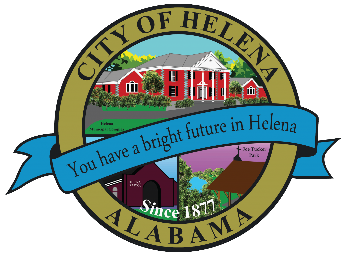 816 Hwy 52 East, Helena AL 35080City Hall Council Chambers 	Helena City Council								June 28, 2021Council Work Session								5pmReview of the 06/28/2021 Agenda ItemsAP/Bill Payments06/14/2021 Meeting Minutes ReviewUpdate from Council Boards and Committee BusinessApplicant Review of Helena Diversity and Inclusion Board Alice Lobell-Update on Senior Programs Leigh Hulsey- Senior Citizen Program $1,900.00Harold Woodman-Cahaba Solid Waste Disposal AuthorityHarold Woodman-Signs Confirmation of the 06/28/2021 Regular Meeting AgendaCity Council Meeting Agenda 							6pmMeeting Called to OrderInvocationPledge of AllegianceCouncil Roll CallPresentation of Minutes from 06/14/2021Revenue Report and (AP) Bill PaymentMunicipal Operations Report: Mayor J. Brian Puckett Departments: Police, Fire, Library, Parks, Streets, Sanitation, and UtilitiesApprove/Deny: Resolution 06282021-Dedication of Streets- Creekview Sector 2 (Final Plat approved by Planning and Zoning on 06/17/2021)Approve/Deny: Mayor Puckett to spend up to $350,000.00 for Fire Safety Gear using ARPA Funds that has been awarded to the City of Helena.Approve/Deny: Members of the Helena Diversity and Inclusion Board Approve/Deny: Senior Citizens Program $1,900.00Council CommentsAdjournment Proper notice of the posted Agenda for the Pre-Council Work Session and Regular Scheduled Meeting of the Helena City Council was given in advance of such public meeting and the notice remained posted through the scheduled meeting. By general consent of the Council, agenda items may be added, removed, or considered out of order. Next City Council Meeting Date:  Next Regular Scheduled Meeting will be July 12, 2021 @ 5pm Work Session followed by Regular Meeting at 6:00pm. Updated: 06/24/2021